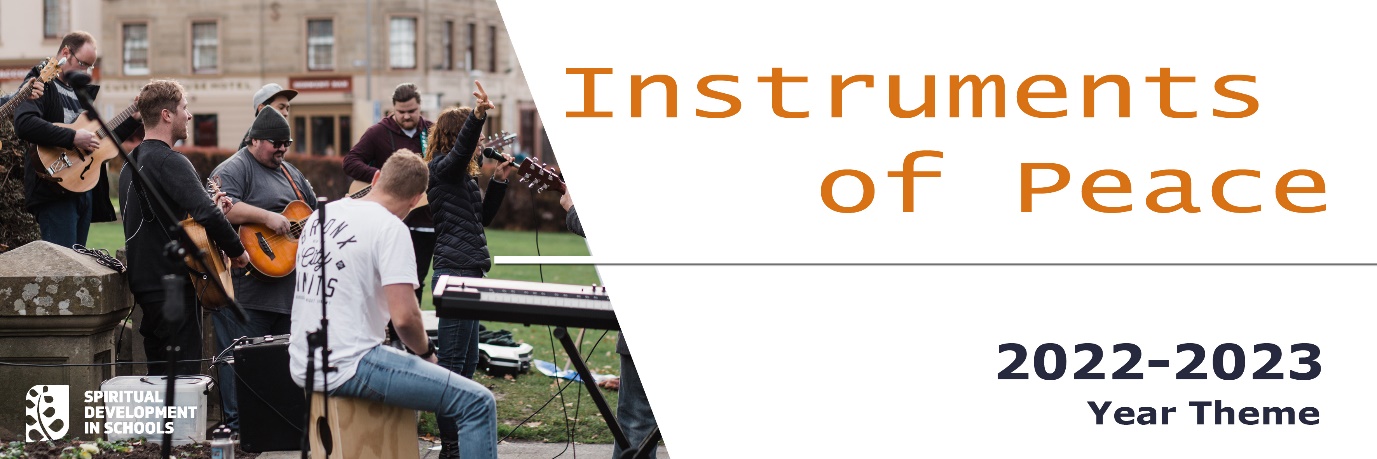 FI ŻMIEN TA’ ĠWERRA JEW RIVOLUZZJONIANTIFONA TA’ L-INTROJTU 	“Il-ħsibijiet li għandi għalikom” igħid il-Mulej,				“huma ħsibijiet ta’ sliem u mhux ta’ ħsara:				meta ssejħuli, jiena nismagħkom,				u nerġa niġborkom				minn kull fejn bgħattkom ilsiera. 								Ġer. 29, 11.12.14JewImwieġ tal-mewt ħakmuni,ħbula ta’ l-imwiet dawruni:fil-hemm tiegħi lill-Mulej sejjaħt,u sema’ leħni mit-tempju tiegħu				Salm 17, 5-7KOLLETTANitolbuO Alla, ħanin u qawwi,inti xxejjen il-gwerer u tgħaffeġ fuq l-imkabbrin;iddumx ma tbiegħed minna kull qilla,ixxotta d-dmugħ tagħna,biex aħna lkoll ikun jistħoqqilnali nissejħu tabilħaqq uliedek.B’Ibnek Ġesu’ Kristu Sidna, li hu Allau miegħek igħix u jsaltan flimkien ma’ l-Ispirtu s-Santu,għal dejjem ta’ dejjemJew: NitolbuO Alla, awtur u ħabib tal-paċi,min jagħraf lilek igħix, min jaqdi lilek isaltan;biegħed minna kull ħbit tal-għadu,biex aħna, li nittamaw fil-ħarsien tiegħek,neħilsu mill-biża ta’ l-armiB’Ibnek Ġesu’ Kristu Sidna li hu Allau miegħek igħix u jsaltan flimkien ma’ l-Ispirtu s-Santu,għal dejjem ta’ dejjem. TALBA FUQ L-OFFERTIMulej, ftakar li Ibnek, li hu s-sliem tagħnaqered b’Demmu l-mibegħda ta’ bejnietna;fil-ħniena tiegħek,ħares lejn il-hemm li fih ninsabu,int, li tħobb lill-bnedmin,u għamel li s-sagrifiċċju li se noffrulekjagħtina mill-ġdid il-paċi u l-heda.Bi Kristu SidnaANTIFONA TAT-TQARBIN	Il-Mulej igħid:				Jiena nħallikom is-sliem,				nagħtikhom is-sliem tiegħi;				ma nagħtihulkomx kif tagħtih id-dinja.				Tħallux lil qalbkom titħawwad u anqas titbeżża’									Ġw. 14, 27TALBA WARA T-TQARBINNitolbuHennejtna, Mulej u tmajtnabil-ħobż wieħed li jsaħħaħ il-qalb tal-bniedem;ferraħna wkoll billi tbiegħed minnait-tbatija u l-qilla tal-gwerra,u agħmel li nħarsu bis-sħiħil-liġi tiegħek ta’ l-imħabba u l-ġustizzja.Bi Kristu Sidna.